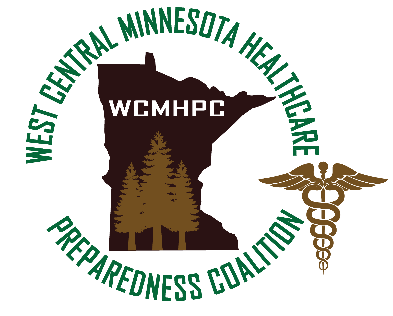 WC MN Healthcare Preparedness Coalition Minutes6 February 20201000 - 1200WebEx – Conference CallNext Meeting:	March 5th at 1000Minutes Taken By:  ShawnAttendance:TopicDiscussion/Findings These columns are not to be bolded.Actions/Follow Up (include responsible person and due date)These columns are not to be bolded.Call to OrderApproval of AgendaApproved changesApproval of MinutesNo changes to January 2020 minutesRegional HVA Regional HVA sent for review and recommendations for three weeksOne minor change due to spelling errorVoted – all approvedAnthrax training/tools for your facility Power point reviewedWebsite updated (Exercise WCMHPC)2019 Novel CoronavirusCheck in via email every two weeksCalendar invite sent out to all EP representatives with the questions that are to be answeredFrequency may change – increase/decreaseQuestions may change – so watch the calendar inviteMDH Workplan reviewScheduled for March 10 @ 1 p.m.Calendar invite was sent to those that expressed interest in participating.  Thank youRegional MYTEPLooking for a couple of people willing to spend 2 hours working on the regional MYTEP which is due the end of March.Will meet one time to review the plan and make recommended additions/changes based upon our discussions at recent meetingsWould like representation from LPH, EM, EMS, LTC and HospitalWill meet the end of FebruaryMNTrac training reminderWould like to do facility specific training for all hospitals – please reach out to Shawn to scheduleSummer workshop with EM’sGood date/month Will be a 4 hour dayEducation/training – remindersSee attached flyerPartner UpdatesKaren Moser – PH/MDHShelley Svec – LPHDona Greiner/Lynn Seigel – EMLynn Seigel – WCEMSWebsite updateIncluded on the resources page:CoronavirusCybersecurityA/PName FacilityPJim Harkins/Mary Steidl/Edward Reiff/Brad BrejhaAlomere HealthPDena SiemieniewskiCHI St. Francis – BreckenridgePGreg MeyersGlacial Ridge HealthPBeth KraftLake Region HealthPKaren MeyerPerham HealthPJudy HaleyPrairie RidgePJeff OlsonSanford WheatonPBev LarsonSCMCPKaren MoserMDH PHPCJeanna HayesHSEMPDona GreinerEM – Stevens CountyPLynn SeigelEM – Traverse County & WCEMSRick Cameron/Chad MickelsonEMS – FM AmbulanceNathan RoyEMS -  Morris EMSScott JohnsonEMS – North MemorialJakki SjobeckLTC – Bethany on the LakeBob OttesenLTC – Moorhead RehabPShelley SvecLPH – Horizon PHARachel MockrosRegional StaffADave Miller Regional StaffJosh EbertClay County PH